LATINICA – UČIMO SLOVA: I, OII i            Prepiši reč: IGLA _______________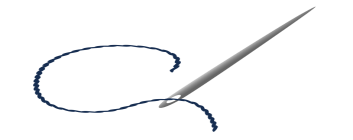         IGRAČKE                                          IRVAS                                          INDIJANAC                                                                    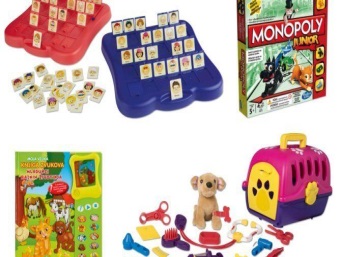 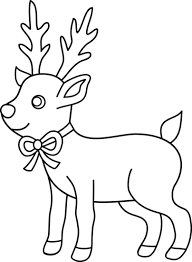 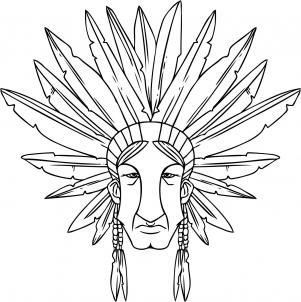  ___________________                      ________________                           _______________OO o    Prepiši reč: OBLAK ___________________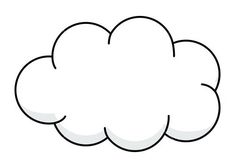                OKO                                OLOVKA                                  OGLEDALO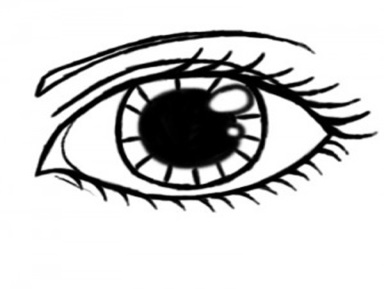 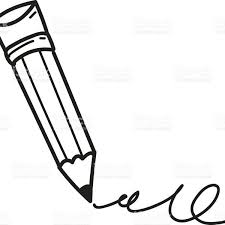 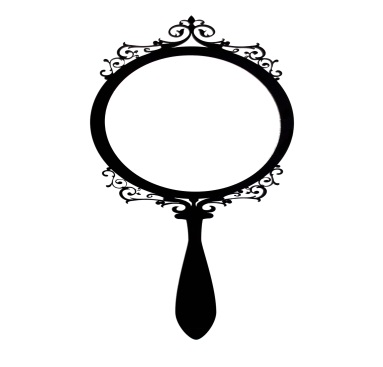    _________     ________      _________Napiši dve reči koje počinju na slovo I: _________________________________ .Napiši dve reči koje počinju na slovo O: ________________________________ .